Danske Handicaporganisationer – Odense
v. formand Birthe Malling           
Telefon: 40 34 35 27, E-mail: malling@post.tdcadsl.dk https://handicap.dk/lokalafdelinger/syddanmark/dh-odense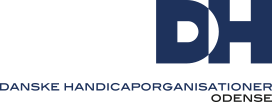  ReferatFællesmødeMandag, den 22. august 2022 kl. 17DH lokalet, Seniorhuset, OdenseMødedeltagere: DH Odenses FU: Keld Nielsen (Dansk Blindesamfund), Nina Breilich (UlykkesPatientForeningen og PolioForeningen), Birthe Bjerre (UlykkesPatientForeningen og PolioForeningen), og Rene Hass Henriksen (Scleroseforeningen)Handicaprådets FU: Annelis Juhl Iskov (Autisme foreningen) og Hanne Nielsen (Parkinson foreningen).Afbud: Birthe Malling (Muskelsvindfonden), Ib Poulsen (LEV), Erik Vind Frost (Dansk Blindesamfund), Preben Apager (Sind), Jon Jensen (LEV) og Lene Borgaard Kruse-Nielsen (CP Danmark)Velkomst og godkendelse af dagsordenen	Hjertelig velkommen til de få fremmødte, der er desværre kommet mange afbud.	Dagsordenen blev godkendt.Høringssvar: Fungerer det med høringssvarJa, det fungerer som det nu kan – der er stadig et stort tidspres på udarbejdelsen af høringssvar, da der tit er meget kort tid til at udarbejde høringssvarene. Det er godt at Jon vil lave et udkast, som de andre DH medlemmer af Handicaprådet kommenterer på, inden høringssvaret indsendes til forvaltningen.DH FU vil gerne være orienteret om høringssvarene – man kan godt orientere om høringssvarenes indhold. Det er selvfølgelig Handicaprådets FU der udarbejder høringssvarene.Det er muligt af nedsætte udvalg under Handicaprådet, man kunne overveje et udvalg til udarbejde af høringssvar.Ukendt emne. (Referenten er ikke i besiddelse af den store dagsorden)Emnet blev ikke behandlet, da forslagsstilleren var fraværende.DH tilgængelighedsudvalg.Autismeforeningen bliver bedt om at finde et medlem til DH tilgængelighedsudvalg, da de to nuværende medlemmer gerne vil udvide udvalget med medlemmer med andre kompetencer og udfordringer.Solsikkesnoren.Bærer af Solsikkesnoren er borgere med et usynligt handicap, som måske kan have behov for hjælp i det offentlige rum.Odense vil gerne være solsikke kommune!Det er meget vigtigt, at Solsikkesnoren bliver kendt, således at brugere af Solsikkesnoren kan blive hjulpet.Parkinson foreningen har indkøbt nogle solsikkesnore, til videre salg til medlemmer.Rejsekortet.Med et ledsagerkort fra DH kan man tage en ledsager med gratis til mange forskellige ting og steder.Hvis man vil have et ledsagerkort, kan man ansøge om det på DH’s hjemmeside.Mennesker med handicap bør have bedre digitale søgeredskaber.Det skal behandles i handicaprådet, hvordan det udbredes for handicappede at få støtte, ledsagerkort, rejsekort for handicappede og andet.Letbanen.	Nu er Letbanen begyndt at køre og vi har set flere ting, der kan være bedre:Tydelig skiltning ved dørene ved Letbanen.Knappen for mennesker med handicap i Letbanen er svær at finde.Der bør være en kørestolsmærkning hvor brugere af kørestol nemmest kan komme ud og ind.Dårlig placering af knapper til elevator på Hjallese station.Der er ikke noget at holde i som stående person i Letbane toget.Kommende møder DH FU, medlemmer af Handicaprådet set i forhold til handicaprådets årshjul.Næste fællesmøde er, den 22. november - der er ikke grund til at ændre på det.Næste bestyrelsesmøde er den 3. oktober – emne på bestyrelsesmødet: velfærdsteknologi.Punkter til drøftelse/orientering.Tilgængelighed: DH tilgængeligheds udvalg arbejder med tilgængeligheden hos praktiserende læger – der er flere steder hvor kørestolsbrugere ikke kan komme på grund af snævre forhold eller en elevator der ikke er stor nok.Banegården: Banegårdens elevator ved Østre Stationsvej er meget tit ude af drift, det er ikke godt – det skal være bedre. Når Banegården kun er forsynet med en elevator ved Øster Stationsvej burde man sikre meget hurtig reparation ved drift stop.Handicapparkering: Der er for få Handicapparkeringspladser, især når der er store arrangementer, som for eksempel blomsterfestivalen. Supercykelstier: Supercykelstier er cykelstier hvor cykler har første prioritet! Der kan være grønt for både cykler og gående på samme tid, selvom de skal krydse hinanden.Er der kommet styr på tilhørsforholdet for produktudviklingsgruppen.	Produktudviklingsgruppen hører til hjælpemiddelcentralen.Valgmøder:	Alle DH afdelinger på Fyn bør deltage – det skal behandles i DH FU.Eventuelt:DH er sammen med Polio- og ulykkespatientforeningen, Gigtforeningen og Røde Kors ved at arrangere en eftermiddag med emnet ”Sundhed og Livsglæde”, den 13. oktober kl. 14 – 16.Der kommer 2 oplægsholdere fra Det sundhedsvidenskabelige fakultet på SDU.